Ce diplôme d’aviron se passe obligatoirement en skiff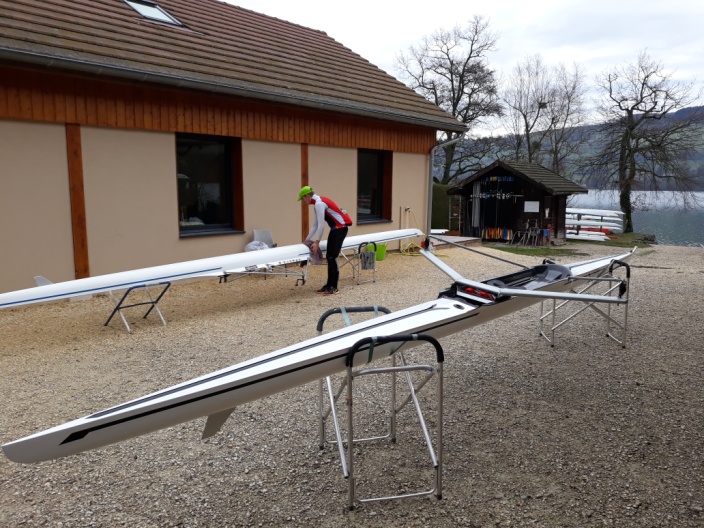 COMPETENCES A ACQUERIR                                                                                  savoir embarquer et débarquer sans aide       Régler votre barre de pieds 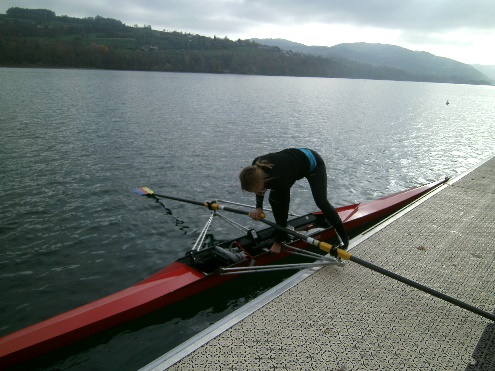 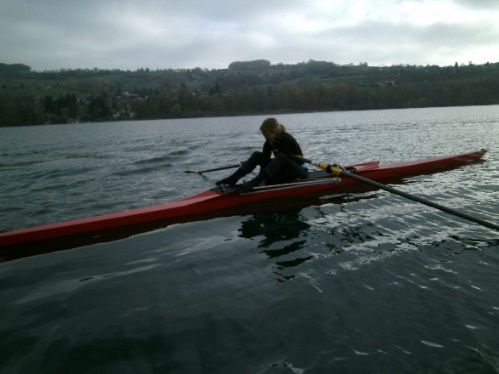 Aisance sur le bateauEmbarquement sans aide (éliminatoire)  Régler sa barre de pieds  (éliminatoire)  Effectuer un slalomScierFaire demi-tour bâbord sur placeFaire demi-tour tribord sur placeToucher une bouée avec la pointe arrièreToucher une bouée avec la pointe avantSavoir se dirigerAvancer en ligne droiteReculer en ligne droite sur 100 m (éliminatoire)  Ramer au moins 200m à cadence 24 en effectuant au moins 10 coups consécutifs sans plumer (éliminatoire)Ramer au moins 200m à cadence 16 en effectuant au moins 10 coups consécutifs sans plumer (éliminatoire)Accoster sans aide (éliminatoire)Descendre du bateau sans aide (éliminatoire)